Oklahoma Home & Community Education 2022 HandbookMessage from State President, Sandy Pogue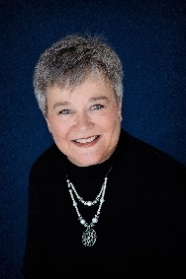 Live LastOn the front of the 2020 Handbook there is a statement that reads, “Working together to build better communities through education with leadership and service.”  One of the main reasons I love this organization is the leadership we take to serve in our communities across the state.  With that in mind, I have chosen the phrase “Live Last” as the theme for my second year as State President.  This phrase is actually inspired by scripture when Jesus said to his apostles, “If anyone wants to be first, he must be the very last, and the servant of all.”  Mark 9:35 NIV I believe the words “Live Last” will serve as a reminder for all of us to live our lives putting others needs before our own, to daily live the “Golden Rule – Do unto others as you would have them do unto you.”  In other words, treat others the way you want to be treated.  Do for others when you see there is a need.  Live Last.  Whether it is giving your change for ACWW projects, a Hunger in Oklahoma project, or a project for any of our wonderful standing committee goals, thank you for putting the needs of others first and living last.I look forward to the next time we can be together, whether that be at district meetings or at the state meeting in July.BiographySandy Pogue grew up in a ranching family in Stephens County close to the town of Velma.  She was involved in 4-H from the age of nine to nineteen, serving as State 4-H Secretary 1978-1980.  When Sandy was a little girl, she attended Extension Homemakers meetings with her mother, Sheila Ely, who has been a member for sixty-three years and served as State President of our organization from 1978-1980.  In January 2009, following an early retirement from Velma-Alma Public Schools, Sandy joined OHCE for the third time.  She became a member of Sunshine OHCE in Stephens County.  She has served her local group and her county organization as President and Cultural Enrichment Chair.  She first served on the state board as a member of the Cultural Enrichment Committee, then served as Southwest District Representative and then as State Awards and Reports Chair for three years.Sandy has been married for forty-two years to Kent Pogue, a rancher and oilfield pumper.  They have two sons, who have followed in the ranching tradition in Stephens County.  Both sons are married to wonderful women, who work in the education field.  Sandy has three adorable grandsons and a precious granddaughter. Sandy feels privileged to be able to serve as State President for OHCE.  She believes we are an organization of strong people, and we will get through this strange and crazy time we are living in right now, taking advantage of this time to educate ourselves to enrich our lives, as well as the lives of our families and communities.Message from the OHCE State Advisor, Dr. Gina Peek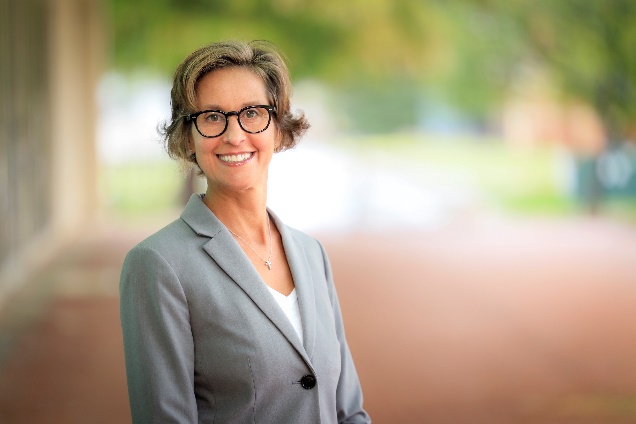 I am proud of your efforts taken to pivot during the pandemic. Thank you for your commitment to making an impact in Oklahoma. Your good work makes a difference! The new College of Education and Human Sciences is moving forward and gaining momentum. We look forward to new ways where members of the new College can collaborate with Family and Consumer Sciences and expand what we can offer to OHCE. As always, I look forward to our district and summer meetings and wish you a productive and successful year.BiographyGina Peek is a Wisconsin native and first-generation college graduate. A graduate of the land grant system, Gina attended the University of Georgia for both her master’s (May 2004) and Ph.D. (December 2009) degrees. Upon graduation, she joined the Department of Design, Housing and Merchandising in the College of Human Sciences as the Oklahoma Cooperative Extension Service (OCES) state housing and consumer specialist. Gina became department graduate coordinator in January 2016 and Associate Department Head in July 2018. She was appointed Interim Associate Dean for Extension, Engagement and Continuing Education on June 1, 2020. Gina firmly believes in the land grant mission: teaching, research, Extension.The College of Education and Human Sciences tagline “People. Passion. Purpose.” sums Gina’s philosophy. The land-grant university has the honor of serving by providing unbiased research-based education to solve human problems and enhance human lives. Gina feels it her duty to bring this philosophy to life.When not at the office, Gina enjoys spending time with two teenage daughters, Jenkins (19) and Hampton (15). Favorite recreational activities include biking, running, and swimming. And growing roses!Past OHCE State Presidents1935-36	Mrs. Joe Seikel 1936-38	Mrs. Robert Broughton1938-40	Mrs. Emma Orrell1940-42	Mrs. Elbert Piper 1942-44	Mrs. R.S. Duncan1944-46	Mrs. Leon Lorg1946-48	Mrs. Paul Schmuck1948-50	Mrs. J. W. Storer 1950-52	Mrs. O. G. Rushing 1952-54	Mrs. David Foster1954-56	Mrs. B. Trotter1956-58	Mrs. Marie Thomas1958-60	Mrs. Leola Smith1960-62	Mrs. Raymond Coffelt1962-64	Mrs. Dean Carter1964-66	Mrs. A.A. Holder1966-68	Mrs. Horace Wood1968-70	Mrs. Paul Kunneman1970-72	Mrs. Don Weinkauf1972-74	Mrs. Bennie Tice1974-76	Mrs. Kenneth Powell1976-78	Mrs. Frank Sickles1978-80	Mrs. Sheila Ely1980-82	Mrs. June Anderson1982-84	Mrs. Doshia Jackson1984-86	Mrs. Donna Schwerdtfeger1986-88	Mrs. Norma Shipman1988-90	Mrs. Bette Boudinot1990-92	Mrs. Linda Burcham1992-94	Mrs. Jean Page1994-96	Mrs. Celia Dupus1996-99	Mrs. Sue Rendel1999-00	Mrs. Barbara Cox2000-02	Mrs. Dianne Cathey2002-04	Mrs. Terrie DeShazo2004-06	Mrs. Debra Stevenson2006-08	Mrs. Donna Jones2008-10	Mrs. Javonna Earsom2010-12	Mrs. Sue Gilliam2012-14	Mrs. Pam Vaughn2014-16	Mrs. Shirley Burns2016-18	Mrs. Debbie Mote2018-20	Mrs. Leslye Owen2020-2022	Sandy Pogue2022 Projected BudgetOklahoma Home Education, Inc. Income and Expense BudgetJanuary 1 thru December 31, 2022Organization of OHCEThe object of the Oklahoma Home and Community Education organization is to develop leadership, to promote and to extend the best interest of the family, home, and community through a County OHCE organization.The county OHCE organization is made up of the membership of each local group. It is governed by the elected officers of the county organization and the president and secretary of each local group.The local OHCE group is organized at the community or local level for the purpose of studying Family and Consumer Sciences and putting into practice research-based methods for improving family life. The local OHCE groups offer women and men an opportunity for personal and community involvement. Each OHCE group elects its own officers and selects its own committee chairs. It also has its own representation in the county OHCE organization.OHCE Program of Work & ObjectivesOHCE Program of WorkThe Oklahoma Home and Community Education organization recognized that an essential feature of the organization members’ work is that all programs are planned by people in each county, and that careful analysis of their home and community needs its basic to the achievement of successful programs. It is not the intent of OHCE to unduly influence either county or local group members’ programs, rather it is to call to the attention of program planning committees, some areas of concern that they may wish to consider when developing their organization member program. It is suggested counties and local groups choose whichever part(s) of the total program is most suited for their particular state and county.OHCE ObjectivesTo develop leadership and family strengthsTo identify, develop and coordinate special projects in cooperation with other private organizations.To promote peace, friendship and understanding.To develop financial stability and security.To encourage community involvement.To promote a healthier and safer American.To conserve energy and natural resources.OHCE 2022 Calendar of EventsJanuary 1	OHCE State fiscal year beginsJanuary 1	OHCE Program Area Goals beginJanuary 25	Deadline for February OutreachFebruary 1	Annual Award Nominee completed forms to State Awards ChairFebruary 1	County and Local Reports due to State Awards ChairFebruary 1	Nomination forms for state offices due to State Nominating Committee ChairFebruary 15	State Nominating Committee evaluates qualification forms for state board positionsMarch 8	SE District Meeting, Ardmore, Ardmore Convention CenterMarch 25	West District, South Region, Duncan, First Methodist ChurchMarch 26	West District, North Region, Woodward, Fairgrounds Event CenterMarch 29	NE District Meeting, Broken Arrow, Armed Services Reserve BuildingApril 1	OEAFCS Annual Awards Banquet, Location TBD (virtual or Embassy Suites, 1815 South Meridian, OKC) – Cultural Enrichment chair presents Norman Brumbaugh AwardsApril 21	OCES-FCS Ambassadors Annual Meeting & Luncheon, OK County Extension CenterApril 21	OHCE State Board meeting, Oklahoma CityApril 22	Awards Book Evaluation meeting, Oklahoma CityApril 24	Deadline for May OutreachApril 29	ACWW Day – Women Walk the WorldMay 1-7	OHCE Week (first full week in May, Sunday through Saturday)NA	ACWW Triennial World Conference, May 17-23, 2023, in Kuala Lumpur, MalaysiaJune 1	Deadline for OHCE Week Reports to Membership ChairJune 1	Deadline for 50, 60, 70-year members to Membership ChairJuly 1	Cut off for receiving 2022 state duesJuly 10-12	Annual OHCE State MeetingJuly 12	New OHCE Board members and appointees begin dutiesAugust 4	OHCE State Board MeetingAugust 5	OHCE State Board Goal Planning SessionAugust 24	Deadline for September OutreachSeptember 1	County Presidents review state officer and committee qualification forms, encourage members to serve on State BoardSeptember 20-22	CWC USA Conference, N Little Rock, AR, Riverfront WyndhamSeptember 15	2023 State Goals published and sent to countiesSeptember 15	Deadline to send all financial claims for reimbursement to State TreasurerOctober 1	County Treasurer collects 2023 dues, $12.50 per memberOctober 15	International Day of Rural WomenOctober 16	World Hunger DayNovember 1	Deadline for County Treasurers to collect 2023 dues to be sent to State Treasurer with updated membership rosterNovember 1	Donations due to State Treasurer for Pennies for Friendship, Norma Brumbaugh Scholarship, and CWC USANovember 1	List of County Officer and Committee Chairs due to state office (Dr. Gina Peek)December 1	State Treasurer prepares books for tax preparationDecember 31	End of State OHCE Fiscal YearQuick LinksPolicy and State BoardOHCE Policy BookOHCE State BoardOHCE County OfficersOklahoma Cooperative Extension ServiceDistrict MapFamily and Consumer Sciences State SpecialistsOSU Extension County OfficesFind an EducatorEducator SpotlightGrantsAmbassador/Blackwell and Fitch GrantsLeadership Development and Community Engagement (LDCE) grantsState GoalsCultural EnrichmentFamily IssuesResource Management State Goals 2022Healthy LivingLeadership Development State GoalsMembership State GoalsState Project2021-22 State Project – Reduce Child Hunger Member AwardsHeart of OHCE Award Nomination formRookie Member Award Nomination formYoung Member Award Nomination formMember Award Nomination formMembership Recruitment Award Form Report Book AwardsRules for County Photography Contest and Life StoriesCriteria for Report Book Entries Criteria for Judging OHCE Week ReportsCriteria for Judging OHCE Program of WorkIncome2021 Dues (based on 3100 members)38,750.00Interest Income1,275.00Promotional Sales4,500.00Virtual Meeting250.00Other Income500.00Income for Say Yes to FCS Scholarship1,000.00Total Income46,275.00ExpensesAwards & ScholarshipsIncome for Say Yes to FCS Scholarship1,000.00Virtual Meeting250.00Member, Rookie, Young, Heart Awards500.00Student Scholarship1,500.00Total Awards and Scholarships3,250.00Awards-State CommitteesCultural Enrichment100.00Family Issues100.00Photography50.00Healthy Living100.00Leadership Development100.00Life Essay50.00Membership200.00Membership Recruitment100.00Resource Management100.00Madelyn’s Special Award100.00OHCE Week100.00State Project100.00Total Awards – State Committees1,200.00Bank Charges50.00Bonding Fee350.00CWC – 2 Delegates1,500.00Dues – ACWW175.00Dues – CWC90.00Insurance – Liability5,780.00Officer and Chairman ExpensesAwards850.00By-Laws85.00Cultural Enrichment425.00Editor213.00Family Issues425.00Healthy Living425.00Historian213.00Leadership Development425.00Membership850.00Nominating170.00President2,000.00President-Elect425.00Chaplain128.00Parliamentarian25.00Promotional Sales1,000.00Resource Management425.00Secretary850.00State Project425.00Treasurer850.00Treasurer-Elect425.00Vice President for Program850.00Total Officer and Chair Expenses11,484.00OHCE Meetings - State OHCE Meeting7,273.00Fall Planning Meeting4,585.00Spring Evaluation Meeting4,585.00Total OHCE Meeting16,443.00Oklahoma Outreach3,500.00Promotional Sales Purchases1,816.00Sales Tax expense312.00Sales Tax Permit25.00Tax Preparation300.0046,275.00Net Income